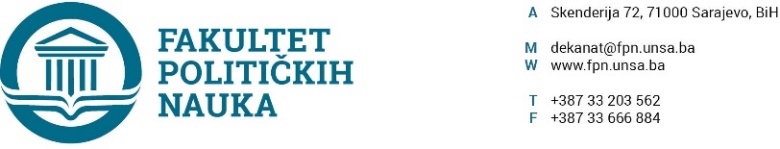 Broj: 02-1- 1079   -1/19Datum, 03.10.2019. godineNa osnovu člana 104. Statuta Univerziteta u Sarajevu, a u vezi sa članom 57. Stav (3) Zakona o visokom obrazovanju Kantona Sarajevo („Službene novine Kantona Sarajevo“ br.33/17) i po prethodnoj saglasnosti sekretara, Vijeće Fakulteta političkih nauka Univerziteta u Sarajevu na sjednici održanoj 03.10.2019. godine  donosi ODLUKUO usvajanju Akademskog kalendara za ak.  2019/2020. godinu Član 1.Usvaja se Akademski kalendar Fakulteta poliitčkih nauka Univerziteta u Sarajevu za ak. 2019/2020. godinu (u nastavku: Akademski kalendar).Član 2.Sastavni dio odluke je Akademski kalendar. Član 3.Odluka stupa na snagu danom donošenja, te se ima objaviti na web stranici Fakulteta odmah po donošenju. Obrazloženje: Na osnovu Akademskog kalendara Univerziteta u Sarajevu za 2019/2020. godinu, rukovodioc Službe za nastavu i rada sa studentima sačinio je Akademski kalendar Fakulteta političkih nauka Univerziteta u Sarajevu za ak. 2019/2020. godinu i isti je prilagođen aktivnostima i potrebama Fakulteta.Vijeće je na sjednici održanoj 03.10.2019. godine razmatralo Akademski kalendar, te je odlučeno kao u dispozitivu ove odluke.                                                                                                                                            DEKANAkt obradio: Umihana  Mahmić                                                                            _________________Akt kontrolisao i odobrio:   Prof.dr. Elvis Fejzić                                                  Prof.dr. Sead TurčaloDostaviti: - www.fpn.unsa.ba;- evidencija Vijeća Fakulteta                